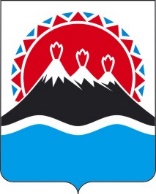 МИНИСТЕРСТВО ТРУДА И РАЗВИТИЯ КАДРОВОГОПОТЕНЦИАЛА КАМЧАТСКОГО КРАЯПРИКАЗВ целях реализации пункта 16 Положения о целевом обучении по образовательным программам среднего профессионального и высшего образования, утвержденного постановлением Правительства Российской Федерации от 27.04.2024 № 555ПРИКАЗЫВАЮ:Утвердить порядок отбора претендентов, обучающихся по образовательным программам среднего профессионального и высшего образования, на право заключения договора о целевом обучении с Министерством труда и развития кадрового потенциала Камчатского края.Настоящий приказ вступает в силу после дня его официального опубликования.Приложение к приказу Министерстватруда и развития кадрового потенциала Камчатского краяПорядок отбора претендентов, обучающихся по образовательным программам среднего профессионального и высшего образования, на право заключения договора о целевом обучении с Министерством труда и развития кадрового потенциала Камчатского краяМинистерство труда и развития кадрового потенциала Камчатского края (далее – Министерство труда) размещает предложения о заключении договоров о целевом обучении по образовательным программам среднего профессионального и высшего образования (далее – предложения, образовательные программы), на Единой цифровой платформе в сфере занятости и трудовых отношений «Работа в России» с 20 августа по 01 октября года, в котором организуется целевое обучение.Граждане, обучающиеся по образовательным программам, желающие заключить договор о целевом обучении по образовательным программам с Министерством труда (далее – претенденты), подают заявки на заключение договора о целевом обучении (далее – заявки) в соответствии с предложениями в письменном виде на бумажном носителе в Министерство труда или в организацию, осуществляющую образовательную деятельность, в которой осуществляется обучение, в период с 20 августа по 31 октября года, в котором организуется целевое обучение.В случае подачи заявки в письменном виде на бумажном носителе возможно направление ее копии в Министерство труда или в организацию, осуществляющую образовательную деятельность, посредством электронной почты с последующим представлением заявки в письменном виде на бумажном носителе.Министерство труда заключает договоры о целевом обучении по образовательным программам среднего профессионального и высшего образования (далее – договор о целевом обучении) в соответствии с установленным в предложениях количеством мест в период с 01 ноября по 31 ноября года, в котором организуется целевое обучение.В случае если численность претендентов превышает численность, установленную в предложениях, Министерство труда проводит отбор претендентов и формирует ранжированный список претендентов на основании следующих критериев:1) проживание претендента на территории Камчатского края;2) отсутствие у претендента академической задолженности;3) обучение претендента на более старших курсах;4) дата поступления заявки претендента (решение принимается в сторону претендента, ранее представившего заявку).Ранжированный список претендентов согласовывается с работодателем, в чьих интересах Министерство труда организует целевое обучение, в срок не позднее 31 ноября года, в котором организуется целевое обучение.Окончательное решение об отборе претендентов принимается путем подписания договоров о целевом обучении на Единой цифровой платформе в сфере занятости и трудовых отношений «Работа в России».В 2024/2025 учебном году заключение договора о целевом обучении с гражданином, обучающимся по образовательной программе, осуществляется только в письменном виде на бумажном носителе.[Дата регистрации] № [Номер документа]г. Петропавловск-КамчатскийОб утверждении порядка отбора претендентов, обучающихся по образовательным программам среднего профессионального и высшего образования, на право заключения договора о целевом обучении с Министерством труда и развития кадрового потенциала Камчатского краяМинистр[горизонтальный штамп подписи 1]Н.Б. Ниценкоот[REGDATESTAMP]№[REGNUMSTAMP]